Productos pares e impares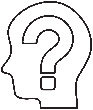 Trabaja con un compañero. Investiga si el producto es par o impar cuando multiplicas lo siguiente:número impar x número parnúmero impar x número imparnúmero par x número parIntenta por lo menos cinco pares de números para cada investigación.Registra una conjetura para cada investigación.	Dibuja una matriz para probar cada conjetura.¿Cuándo podría ser útil esta información?©K-5MathTeachingResources.com